Приложение № 3к  аукционной документации на право заключения договора аренды муниципального имущества ДОГОВОР № ________     ПРОЕКТАРЕНДЫ МУНИЦИПАЛЬНОГО ИМУЩЕСТВАг. Михайловка						           	   «_____»  _____________  2017г.Администрация городского округа город Михайловка Волгоградской области, действующая от имени  муниципального образования, в лице заместителя главы администрации городского округа по экономике, финансам и управлению имуществом Великодной Галины Ивановны, действующей на основании доверенности № 13-Д от 01.03.2016г., именуемая в дальнейшем Арендодатель с одной стороны, и__________________________________, действующий на основании_______________________________,  именуемый в дальнейшем Арендатор, на основании протокола №_____  от___________, заключили настоящий договор о нижеследующем: I. ПРЕДМЕТ ДОГОВОРА1.1. Арендодатель сдает, а Арендатор принимает в аренду нежилое помещение площадью 97,7 кв.м., являющееся частью  административного здания  общей площадью 280,5 кв.м., расположенного по адресу: Волгоградская область, г. Михайловка, ул. Торговая, дом       № 60 , именуемое далее по тексту - Имущество. Целевое назначение имущества: для размещения организации. 1.2. Техническая характеристика, план здания и иные сведения об Имуществе на момент заключения договора указаны в техническом паспорте по состоянию на 08.11.2005г. Неотъемлемой частью настоящего договора является план помещения, передаваемого Арендатору.1.3. Право на аренду Имущества Арендатор приобретает сроком на пять лет с                   «___» ___________ 2017г до «____» ___________ 2022г. Договор вступает в силу  с момента подписания  и подлежит государственной регистрации в установленном законодательством порядке.1.4. Имущество является муниципальной собственностью городского округа город Михайловка Волгоградской области, о чем сделана запись в Едином государственном реестре прав на недвижимое имущество и сделок с ним 29.05.2009 № 34-34-06/008/2009-695.II. ПРАВА И ОБЯЗАННОСТИ АРЕНДОДАТЕЛЯ2.1. Арендодатель обязан: 2.1.1. Передать Арендатору в течение десяти дней после подписания настоящего договора Имущество, указанное в п. 1.1 договора. Прием и передача оформляется двусторонним актом приема-передачи, который является неотъемлемой частью договора.2.1.2. Своевременно в письменном виде уведомлять Арендатора об изменении своих банковских реквизитов.2.1.3. Обеспечивать беспрепятственный доступ к арендуемому помещению сотрудникам, транспорту, заказчикам Арендатора, а также любым другим лицам по указанию Арендатора.2.2. Арендодатель имеет право:2.2.1. По предварительному согласованию с Арендатором входить в Помещение в разумное время с целью контроля состояния помещений или производства необходимых ремонтных работ, подсоединения и использования всех коммуникаций и оборудования, которые находятся внутри помещений или составляют часть его; а также для установки, проверки, ремонта, обновления, перестройки и обслуживания всех соседних помещений   и мест общего пользования и для выполнения обязательств Арендодателя по настоящему Договору.2.2.2. Осуществлять контроль за использованием Арендатором Имущества в соответствии с его целевым назначением.2.2.3. Отказать Арендатору в заключении договора на новый срок при наличии у него задолженности по оплате арендной платы, уплате штрафов и нарушений по исполнению условий настоящего договора аренды.2.2.4. Расторгнуть настоящий договор в случае нарушения Арендатором его обязанностей, предусмотренных действующим законодательством и настоящим договором.2.2.5. За свой счет осуществить действия по государственной регистрации настоящего договора, а так же соглашений о его изменениях (дополнениях).2.2.6. Осуществлять иные права, предусмотренные нормативными правовыми актами, настоящим договором.III. ПРАВА И ОБЯЗАННОСТИ АРЕНДАТОРА3.1. Арендатор обязан:3.1.1. Принять Имущество в течение десяти дней с момента подписания настоящего договора. Прием и передача оформляется двусторонним актом приема-передачи, который является неотъемлемой частью договора.3.1.2. Своевременно  вносить арендную плату за пользование имуществом. В случае не поступления арендной платы Арендодателю по вине Арендатора (в том числе неверное заполнение платежного поручения) произвести оплату повторно, так как оплата считается непроизведенной.3.1.3. Осуществлять все расходы, связанные с текущей эксплуатацией и содержанием Имущества, включая оплату технического обслуживания, отопления, электроэнергии, водоснабжения, водоотведения, сбора мусора и прочих  услуг и работ, необходимых для поддержания Имущества в пригодном для его использования состоянии, а так же в случае необходимости, за свой счет, произвести техническое подключение данных коммуникаций.	В двухнедельный срок со дня подписания настоящего договора самостоятельно и от своего имени заключить договора с соответствующими поставщиками коммунальных услуг.3.1.4. Не производить переоборудование, перепланировку, какие-либо иные изменения Имущества без письменного разрешения Арендодателя, оформляемого Решением Арендодателя.3.1.5. Содержать Имущество в надлежащем техническом и санитарном состоянии включая помещения общего пользования (коридоры) в соответствии с требованиями санитарных норм к помещениям, обеспечивать пожарную и иную безопасность, не допускать ухудшения состояния Имущества. Аналогичные требования распространяются на прилегающую к нему территорию. При обнаружении признаков аварийного состояния  электротехнического  и прочего оборудования немедленно принять меры по устранению неполадок.3.1.6. За счет собственных средств производить текущий и косметический ремонт, а при необходимости капитальный ремонт. 3.1.7. За счет собственных средств обеспечить условия доступности для инвалидов (включая инвалидов, использующих кресла-коляски), возможности самостоятельного передвижения по зданию, входа и выхода из него.3.1.8. Использовать Имущество исключительно в соответствии с его целевым назначением.3.1.9. Письменно сообщить Арендодателю не позднее, чем за два месяца о предстоящем освобождении Имущества, как в связи с окончанием срока действия договора, так и при досрочном его освобождении или о намерении продлить договор. 3.1.10. В случае окончания срока аренды или досрочного прекращения (расторжения) настоящего договора в недельный срок освободить Имущество и передать его Арендодателю по передаточному акту в соответствующем состоянии с учетом нормального износа. При этом полностью должна быть произведена оплата арендной платы и пени по дату фактического освобождения Имущества.3.1.11. В случае возникновения чрезвычайной ситуации освободить Имущество согласно распоряжению главы администрации городского округа город Михайловка в течение 24 часов.3.1.12. В случае возникновения аварийной ситуации в здании, в котором расположено Имущество, обеспечить доступ ремонтных служб в Имущество в любое время суток.3.1.13. В случае внесения каких-либо изменений в учредительные документы представить Арендодателю нотариально заверенные копии измененных документов в срок не более 10 дней с момента регистрации таких изменений. При невыполнении данной обязанности и в случае возникновения споров между сторонами по настоящему договору Арендатор не вправе ссылаться на указанные изменения. 3.1.14. Не использовать адрес Имущества в качестве адреса местонахождения юридического лица (местонахождения единоличного исполнительного органа или лица, осуществляющего его функции) без соответствующего письменного разрешения Арендодателя.3.2. Арендатор в праве:3.2.1. Производить любые улучшения, перепланировки, отделку Помещения при условии соблюдения правил пожарной и иной безопасности, только с предварительного письменного  разрешения Арендодателя.3.2.2. Проходить в места общего пользования для целей, для которых они предназначаются, подсоединять их и использовать (с предварительного согласия собственника) все коммуникации и оборудование, обслуживающее Помещение.3.2.3. Подсоединить свою систему охраны к соответствующей системе в помещении службы охраны на территории при условии одобрения Арендодателем технических деталей и условий такого подсоединения.3.2.4. По согласованию с Арендодателем за свой счет и своими силами устанавливать или демонстрировать снаружи Помещения, а также внутри Помещения в месте, видимом снаружи, какие-либо рекламные объявления, вывески, доски для агентских сообщений, плакаты, цифры, буквы, стойки, флаги, тарелки спутниковых антенн и оборудование для приема и передачи сообщений, прожекторы, а также установить свою фирменную вывеску на входе на территорию при условии, что ее дизайн, стиль, размеры и расположение будут соответствовать требованиям, предъявляемым соответствующим муниципальным органом для такой рекламы. 3.2.5. В любое время отказаться от Договора, письменно известив Арендодателя об этом за 30 (тридцать) дней.3.2.6. Любые улучшения  Имущества, произведенные Арендатором, как с согласия и ведома Арендодателя, так и без согласия и ведома Арендодателя, поступают в собственность Арендодателя.3.2.7. В случае окончания или досрочного прекращения Договора по любым основаниям требовать возмещения произведенных им расходов по капитальному ремонту, а также возмещения иных затрат, направленных на улучшение эксплуатационных качеств арендуемого Помещения, включая стоимость произведенных неотделимых улучшений. IV. ПЛАТЕЖИ И РАСЧЕТЫ4.1. Арендатор обязуется вносить арендную плату за право пользования Имуществом в размере __________________________________________________________в год, без учета НДС.4.1.1. Арендная плата вносится Арендатором ежемесячно в сумме_______________ без учета НДС, в течение первых десяти суток текущего месяца путем перечисления, авансовым платежом денежных средств в бюджет муниципального образования. Моментом исполнения обязательств по оплате арендных платежей является момент поступления денег на расчетный счет Арендодателя.Арендные платежи перечисляются Арендатором по реквизитам: без предъявления Арендодателем счета на оплату.4.1.2. Налог на добавленную стоимость в размере 18% от суммы арендной платы составляет________________________________________________________________  вносится Арендатором ежемесячно по следующим реквизитам:4.2. Размер арендной платы может быть пересмотрен не чаще одного раза в год в соответствии с Методикой определения оплаты за использование объектов муниципальной собственности городского округа город Михайловка.  Арендодатель имеет право в одностороннем порядке изменять размер арендной платы, предусмотренный п.п. 4.1. настоящего договора, в связи с принятием (изданием) нормативных правовых актов Российской Федерации, Волгоградской области, городского округа город Михайловка.Начисление Арендодателем арендной платы в измененном размере осуществляется через 30 дней с момента получения Арендатором уведомления от Арендодателя об изменении ставки арендной платы. В случае неполучения уведомления Арендатором Арендодатель имеет право произвести перерасчет размера арендной платы  через 30 дней с момента направления уведомления Арендатору.4.3. Корректировка размера подлежащих уплате сумм НДС производится Арендатором самостоятельно в случае изменения арендной платы, в соответствии с изменениями действующего налогового законодательства РФ.4.4. При перечислении Арендатором платежа на счет Арендодателя указанный платеж в первую очередь зачисляется Арендодателем в счет погашения неустойки, во вторую очередь – в счет погашения предыдущей задолженности по арендной плате, в третью – в счет очередного платежа арендной платы.V. ОТВЕТСТВЕННОСТЬ СТОРОН5.1. За каждые сутки просрочки платежа с Арендатора взыскивается неустойка в размере существующей на день возникновения просрочки 1/300 учетной ставки Центрального Банка Российской Федерации. Началом применения данных санкций считается следующий день после наступления срока уплаты очередного платежа.5.2. В случае нарушения Арендатором любой из обязанностей, указанных в части III и IV настоящего договора, в частности не внесения Арендатором двух арендных платежей подряд, Арендодатель имеет право в одностороннем порядке отказаться от исполнения настоящего Договора аренды, письменно уведомив об этом Арендатора. При этом в соответствии с п. 3 ст. 450 Гражданского кодекса РФ настоящий договор считается расторгнутым в день направления в адрес Арендатора уведомления, указанного в настоящем пункте договора.5.3 Нарушение Арендатором п. 3.1. договора влечет уплату им штрафа в бюджет в размере месячной арендной ставки, при этом Арендодатель вправе досрочно расторгнуть настоящий договор.5.4. Убытки, возникшие в результате ненадлежащей эксплуатации Имущества, ненадлежащего исполнения условий настоящего договора возмещаются Арендатором Арендодателю в полном объеме. При этом возмещение убытков не лишает Арендодателя права в одностороннем порядке отказаться от исполнения настоящего договора или требовать его досрочного расторжения.5.5. Уплата штрафных санкций и неустойки (пеней), установленных настоящим договором, не освобождает Стороны от выполнения лежащих на них обязательств или устранения нарушений.5.6. В случае неправильно оформленного платежного поручения оплата аренды не засчитывается и Арендодатель вправе выставить штрафные санкции.5.7. В целях компенсации возмещаемых убытков Арендатор вправе по своему усмотрению застраховать арендуемое помещение за свой счет на весь срок аренды от рисков, наступление которых может привести к невозможности его использования по прямому назначению или ухудшению его состояния.5.8. Споры, возникающие в результате действия настоящего Договора, разрешаются в соответствии с законодательством РФ.VI. ОСОБЫЕ УСЛОВИЯ ДОГОВОРА6.1. Кроме иных случаев, предусмотренных законом или настоящим договором, Арендодатель вправе в одностороннем порядке досрочно расторгнуть настоящий договор в случае возникновения необходимости использования Имущества для государственных или муниципальных нужд, предупредив Арендатора о расторжении Договора письменно не позднее, чем за два месяца до расторжения Договора  путем направления уведомления.6.2. Арендодатель имеет право в одностороннем порядке отказаться от исполнения настоящего договора в случае выражения Арендатором в письменной форме несогласия с предусмотренным настоящим договором изменением величины (размера) арендной платы, сроков и порядка ее внесения, изменением порядка определения величины  (размера) арендной платы, невыполнения условий договора.6.3. В случае перехода права собственности на нежилое помещение от Арендодателя к третьему лицу, права и обязанности по настоящему договору в неизменном виде сохраняются за Арендатором, а также возлагаются на нового собственника нежилого помещения – нового Арендодателя. 6.4. Направляемые в соответствии с условиями настоящего договора Арендодателем в адрес Арендатора уведомления об изменении арендной платы с учетом роста потребительских цен на товары и услуги населению, уведомления об изменении банковских реквизитов, на которые перечисляется арендная плата, не являются изменениями настоящего договора. Указанные уведомления обязательны для исполнения Арендатором с момента их получения.6.5. Изменения и дополнения к настоящему Договору оформляются дополнительными соглашениями, являющимися неотъемлемой частью Договора и обязательными для исполнения сторонами с момента их подписания.6.6. Настоящий Договор составлен в трех экземплярах, имеющих равную юридическую силу, по одному для каждой из сторон и органа, осуществляющего государственную регистрацию недвижимого имущества и сделок с ним.Приложения:акт приема – передачи имущества;план помещения (выкопировка из технического паспорта);расчет годовой арендной платы.РЕКВИЗИТЫ СТОРОН:Приложение №1к договору аренды муниципального имущества№________от «_____»___________ 2017гАКТПРИЕМА-ПЕРЕДАЧИг. Михайловка                                                                                    «_____» __________ 2017г      В соответствии с договором аренды муниципального имущества № ________ от __________2017г, администрация городского округа город Михайловка, в лице заместителя главы администрации городского округа по экономике, финансам и управлению имуществом Великодной Галины Ивановны, действующей на основании доверенности № 13-Д от 01.03.2016г., именуемая в дальнейшем Арендодатель с одной стороны ПЕРЕДАЕТ, а  ________________________________, действующий на основании______________________________________, ПРИНИМАЕТ следующее муниципальное имущество: Настоящий акт подтверждает отсутствие претензий у Арендатора в отношении принимаемого им в аренду муниципального нежилого помещения.Настоящий акт составлен на одном листе в трех экземплярах, по одному для каждой из сторон и органа, осуществляющего государственную регистрацию недвижимого имущества и сделок с ним. Приложение №2к договору аренды муниципального имущества№________от «____»__________ 2017г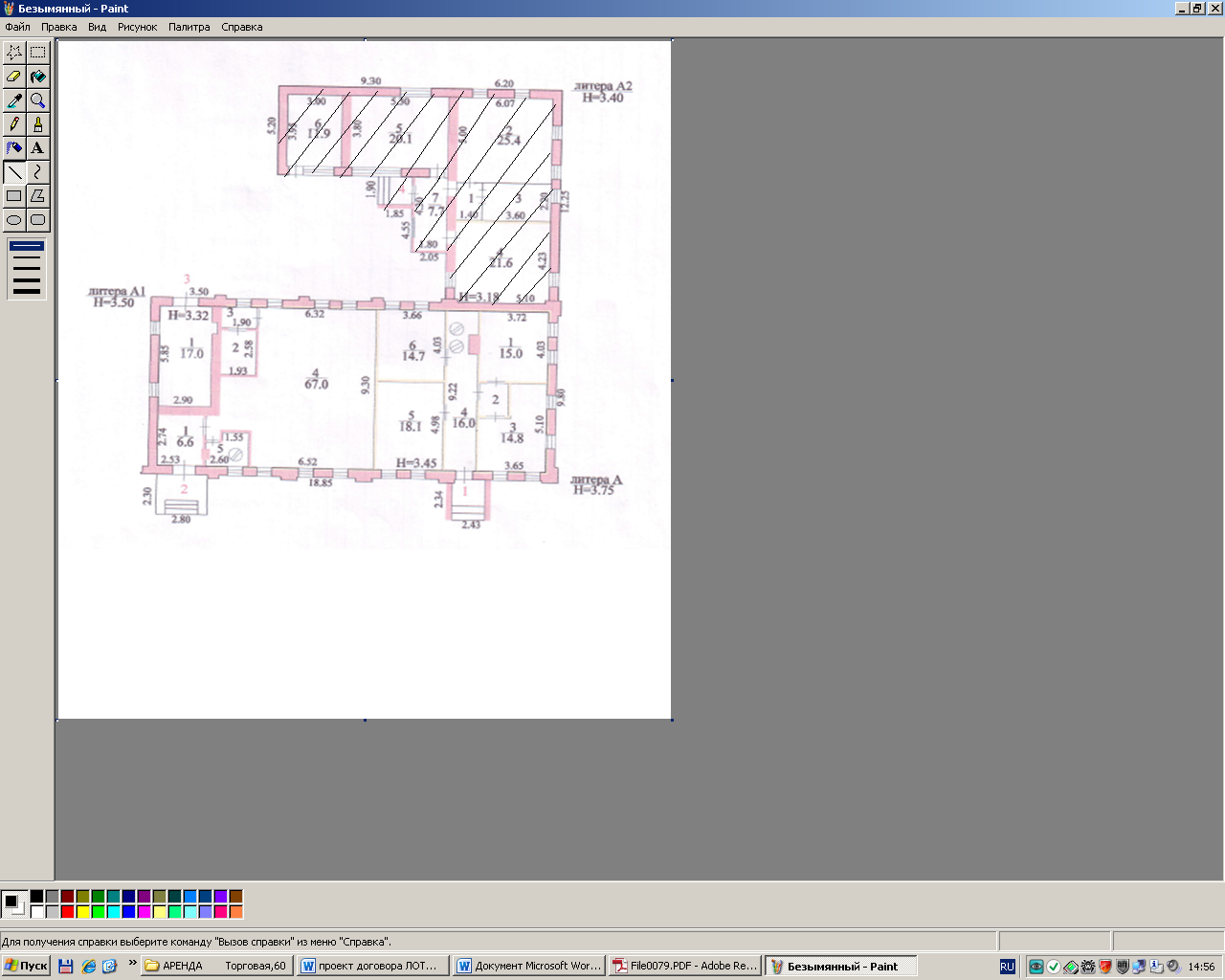  - нежилое помещение площадью 97,7 кв.м., являющееся частью административного здания общей площадью 280,5кв.м., передано ___________________________по договору аренды муниципального имущества  №_____  от «____»________2017г. Общая площадь переданного  в аренду  помещения  97,7 кв.м.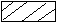 Приложение №3к договору аренды муниципального имущества№________от «____»__________ 2017гРасчет арендной платы за использование объектов муниципальной собственности городского округа город Михайловкапо адресу: Волгоградская область, г. Михайловка, ул. Торговая,60Арендатор: Объект: Нежилое помещение площадью 97,7 кв.м., являющееся частью  административного здания  общей площадью 280,5 кв.м., расположенного по адресу: Волгоградская область,             г. Михайловка, ул. Торговая, дом  № 60.В соответствии с Методикой определения оплаты за использование объектов муниципальной собственности городского округа город Михайловка, утвержденной Решением Михайловской городской думой 30.12.2013г  № 855 «Об утверждении Методики определения размера арендной платы за пользование имуществом, находящемся в собственности городского округа город Михайловка Волгоградской области», определяется по формуле:Аг = Вг * S * 12, гдеАг - размер годовой арендной платы;Вг - рыночно обоснованная величина арендной ставки в месяц по итогам аукциона (отчет №228-0117-НА от 26.01.2017г);S - площадь нежилого помещения.Аг = Вг * 97,7 * 12 = _____________ рублей в год, без НДСполучательУФК по Волгоградской области (Администрация городского округа город Михайловка)счет получателяр/с 40101810300000010003наименование банкаОтделение Волгоград г. ВолгоградБИК банка041806001ИНН / КПП3437500793 / 343701001ОКТМО18720000КБК752 1 11 05074 04 0000 120получательУФК по Волгоградской области (МИ ФНС РФ №6 по Волгоградской области)счет получателяр/с 40101810300000010003наименование банкаОтделение ВолгоградБИК банка041806001ИНН / КПП3437001184 / 345601001ОКТМО18720000КБК182 1 03 01000 01 1000 110АРЕНДОДАТЕЛЬ: Администрация городского округа город Михайловка Волгоградской областиЮридический адрес: 403342,Волгоградская обл., г. Михайловка, ул. Обороны, 42АИНН/КПП 3437500793/343701001ОГРН 1023405578646тел.8/84463/2-13-52,  факс 2-36-44                          АРЕНДАТОР:Заместитель главы администрации городского округа по экономике, финансам и управлению имуществом____________________ Г.И.Великодная   М. П.№ п/пНаименованиеПлощадь(кв.м.)АдресПримечание1Нежилое помещение состоящее из:97,7Волгоградская область, г.Михайловка, ул.Торговая,60Нежилое помещение площадью 97,7 кв.м., являющееся частью  административного здания  общей площадью 280,5 кв.м.Сведения об объекте: Электроснабжение - скрытая проводка. Вентиляция естественная. Водоснабжение отсутствует. Отопление от АГВ.1коридор  №13,1Волгоградская область, г.Михайловка, ул.Торговая,60Нежилое помещение площадью 97,7 кв.м., являющееся частью  административного здания  общей площадью 280,5 кв.м.Сведения об объекте: Электроснабжение - скрытая проводка. Вентиляция естественная. Водоснабжение отсутствует. Отопление от АГВ.1абонентск. отдел №225,4Волгоградская область, г.Михайловка, ул.Торговая,60Нежилое помещение площадью 97,7 кв.м., являющееся частью  административного здания  общей площадью 280,5 кв.м.Сведения об объекте: Электроснабжение - скрытая проводка. Вентиляция естественная. Водоснабжение отсутствует. Отопление от АГВ.1кабинет  №37,9Волгоградская область, г.Михайловка, ул.Торговая,60Нежилое помещение площадью 97,7 кв.м., являющееся частью  административного здания  общей площадью 280,5 кв.м.Сведения об объекте: Электроснабжение - скрытая проводка. Вентиляция естественная. Водоснабжение отсутствует. Отопление от АГВ.1кабинет  №421,6Волгоградская область, г.Михайловка, ул.Торговая,60Нежилое помещение площадью 97,7 кв.м., являющееся частью  административного здания  общей площадью 280,5 кв.м.Сведения об объекте: Электроснабжение - скрытая проводка. Вентиляция естественная. Водоснабжение отсутствует. Отопление от АГВ.1бухгалтерия   №520,1Волгоградская область, г.Михайловка, ул.Торговая,60Нежилое помещение площадью 97,7 кв.м., являющееся частью  административного здания  общей площадью 280,5 кв.м.Сведения об объекте: Электроснабжение - скрытая проводка. Вентиляция естественная. Водоснабжение отсутствует. Отопление от АГВ.1склад  №611,9Волгоградская область, г.Михайловка, ул.Торговая,60Нежилое помещение площадью 97,7 кв.м., являющееся частью  административного здания  общей площадью 280,5 кв.м.Сведения об объекте: Электроснабжение - скрытая проводка. Вентиляция естественная. Водоснабжение отсутствует. Отопление от АГВ.1вспомогательное помещение  №77,7Волгоградская область, г.Михайловка, ул.Торговая,60Нежилое помещение площадью 97,7 кв.м., являющееся частью  административного здания  общей площадью 280,5 кв.м.Сведения об объекте: Электроснабжение - скрытая проводка. Вентиляция естественная. Водоснабжение отсутствует. Отопление от АГВ.АРЕНДОДАТЕЛЬ: Администрация городского округа город Михайловка Волгоградской области                         АРЕНДАТОР:Юридический адрес: 403342,Волгоградская обл., г. Михайловка, ул. Обороны, 42АИНН/КПП 3437500793/343701001ОГРН 1023405578646тел.8/84463/2-13-52,  факс.2-36-44Заместитель главы администрации городского округа по экономике, финансам и управлению имуществом ____________________ Г.И. Великодная   М. П.Заместитель главы администрации городского округа по экономике, финансам и управлению имуществом ____________________ Г.И. Великодная   М. П.